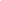 1.- ¿Cúal es el año de publicación de la obra?1981.1971.1991.1951.2.-¿Qué tipo de narrador nos relata la historia?Protagonista.Testigo.Antagonista.Protagonista antagónico.
3.- El tema de la virginidad en la obra da cuenta de una sociedad:Solidaria.Generosa.Machista.      d)    Altruista.  4.- ¿Quién era la madre de Santiago?Plácida Linero.Flora Miguel.Margot.      d)    María Alejandrina Cervantes.          5.- ¿Quién es en el fondo la verdadera culpable del asesinato de Santiago:Plácida.María.Ofelia.      d)    Ángela.    6.- ¿Qué crítica se le puede hacer al pueblo del relato?:Que eran laicos.Su complicidad en el asesinato de Santiago dado que todos sabían que lo iban a asesinar.Ninguna porque era un pueblo muy altruista.      d)    Que eran muy viciosos.7.-¿Quién era el integrante menor de la familia Vicario?Pedro.Pablo.Ángela.       d)   Abel.                8.-¿Quién la cocinera de la familia Nasar?Victoria.Ángela.Plácida.      d)    Clementina.                           9.- ¿Cómo se llamaba el padre de Santiago?Abdel.Adid.Habid.Ibrahim.10.-¿A qué personaje el Padre de Santiago sedujo en la plenitud de su adolescencia?Clementina.Plácida.Ángela.Victoria.11.- ¿A qué cultura pertenecía el padre de SantiagoEuropea.Africana.Árabe.Americana.12.- El narrador era amigo de:Ángela Vicario.      b)   Santiago.      c)   Flora Miguel.      d)  María Alejandrina Cervantes. 13.- ¿De qué manera murió el protagonista?Apuñalado.      b)   Baleado.      c)   Envenenado.      d)  Ahorcado. 14.- ¿Quién era la hija de Victoria?Margarita.      b)   Emilia.      c)   Divina Flor.      d)  Ángela.15.- ¿Por qué Santiago no pudo entrar a su casa y así eludir a sus victimarios?Su madre había cerrado la puerta      b)   Su padre había cerrado la puerta.      c)   La cocinera había cerrado la puerta.      d)  Su hermana había cerrado la puerta.Guía 2 de ejercitación de “Crónica de una muerte anunciada”Guía 2 de ejercitación de “Crónica de una muerte anunciada”Guía 2 de ejercitación de “Crónica de una muerte anunciada”Nombre:Curso:Fecha: Objetivos: Evaluar el nivel de comprensión lectora que tuviste luego de haber leído el libro “Crónica de una muerte anunciada”Objetivos: Evaluar el nivel de comprensión lectora que tuviste luego de haber leído el libro “Crónica de una muerte anunciada”Objetivos: Evaluar el nivel de comprensión lectora que tuviste luego de haber leído el libro “Crónica de una muerte anunciada”Instrucciones:-Haber leído el libro “Crónicas de una muerte anunciada”.-Leer comprensivamente cada pregunta.-La primera clase web que tendremos estará enfocada en esta novela.